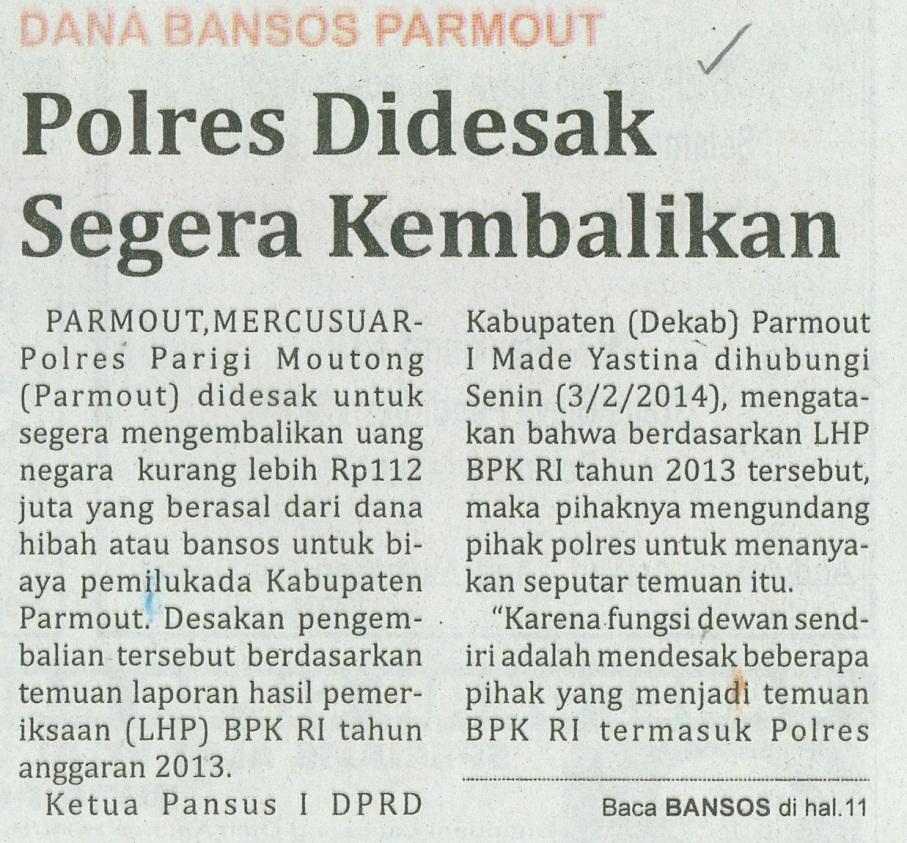 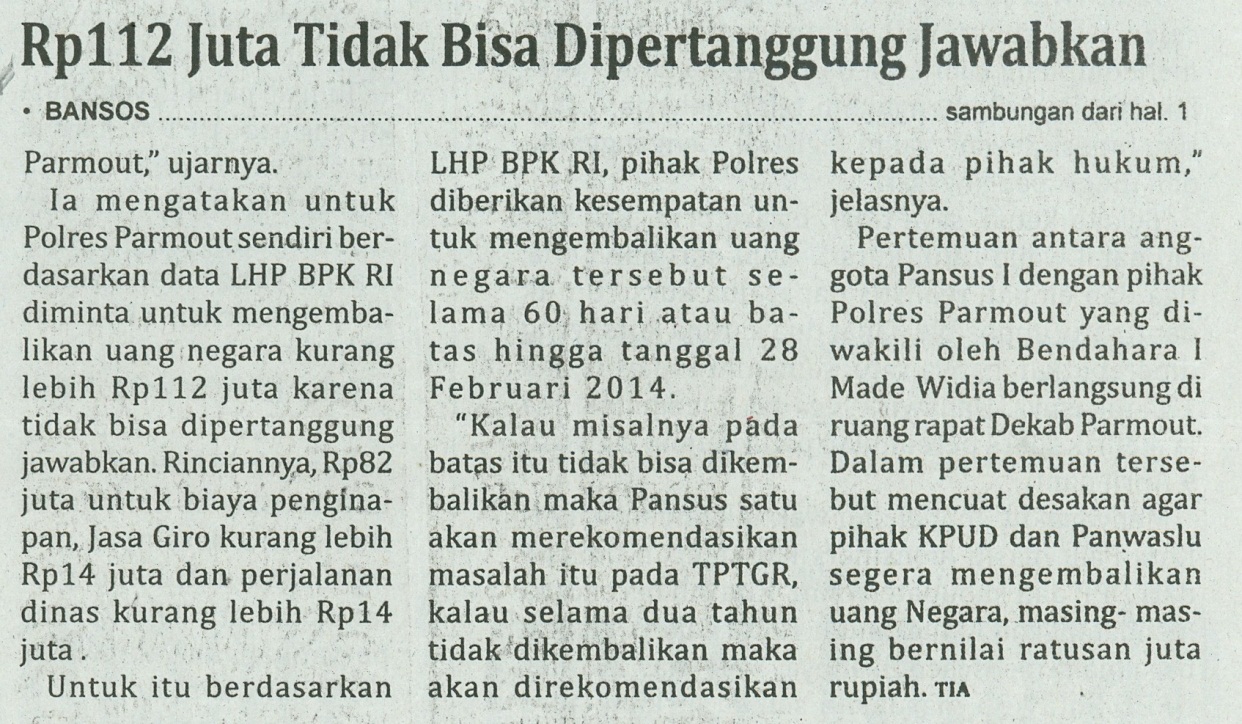 Harian    	:MercusuarKasubaudSulteng IIHari, tanggal:Selasa, 04 Februari 2014KasubaudSulteng IIKeterangan:Halaman 01  Kolom 18-19; Hal. 11 Kol. 13-14KasubaudSulteng IIEntitas:Kabupaten Parigi MoutongKasubaudSulteng II